«ПО ЗАТУТЫРКАМ»Псков - Изборск - ПечорыЖ/д тур2 дня / 1 ночьсуббота - воскресеньеДаты заезда на 2023 год :  22.04 ; 29.04 ; 07.05 ; 13.05 ; 20.05 ; 27.05 ; 03.06 ; 17.06 ; 24.06 ; 01.07 ; 08.07 ; 15.07 ; 22.07 ; 29.07 ; 05.08 ; 12.08 ; 19.08 ; 26.08 ; 02.09 ; 09.09 ; 16.09 ; 23.09 ; 30.09 ; 07.10 ; 14.10 ; 21.10 ; 28.10 ; 05.11 ; 18.11 ; 02.12 ; 16.121 день – суббота
Самостоятельное прибытие в Псков.
08:05 Встреча на железнодорожном вокзале у вагона № 14.
Завтрак.
Трансфер в гостиницу. Размещение вещей в камере хранения.
11:00 Обзорная пешеходная экскурсия по г. Пскову «Любуемся Псковом. Господи, какой большой город! Точно Париж!..».
Более чем 1500-летняя история города Пскова, который в XVI в., наряду с Лондоном и Парижем, Москвой и Новгородом, входил в пятерку крупнейших европейских городов.
Одна из самых мощных в Европе и на Руси крепостей, состоящая из 5 поясов каменных стен с 39 боевыми башнями, секретами и ловушкам. Псковский Кремль – музей под открытым небом, включающий в себя Довмонтов город – «Псковские Помпеи», Вечевую площадь – символ свободы и первый опыт демократического правления в нашей стране, Троицкий собор — один из первых христианских храмов на Руси, «кромский мыс»-место впадения извилистой реки Псковы в многоводную реку Великую и первое поселение псковичей. Историко-архитектурный центр города, памятники гражданской архитектуры 17 в., история зданий и истории жизни их владельцев, легенды города и выдающиеся реальные события, например, «Ледовое побоище» 1242 года.
14:00 Обед в кафе города.
16:00 Встреча с гидом в центре города.
Пешеходная экскурсия «По Затутыркам» (2 часа).
Для самых любознательных гостей города. Гостей, которых не устраивают традиционные маршруты. Гостей, которые хотят услышать больше о городе, узнать занимательные подробности и заглянуть в необычные уголки мы предлагаем двухчасовую вечернюю прогулку. Вы пройдете по бывшему губернаторскому саду, прогуляетесь по псковскому пешеходному Арбату, выйдете на берег реки Псковы, услышите легенду о самой загадочной и красивой башне России, раскроете неизвестные тайны семьи Пушкиных, Куприных. А главное, только пройдя пешком Вы сможете по- настоящему почувствовать необыкновенную ауру древнего Пскова.
Окончание экскурсии в центре города. Свободное время.2 день – воскресенье
Завтрак в гостинице.
Освобождение номеров.
11:30 Экскурсия «Изборск чудесатый да крепость крылата».
Приезд в Изборск. Осмотр крепости, прогулка к святым источникам «Словенским ключам».
Изборск или «Железный град» – одно из древнейших славянских поселений, окутанное легендами. Перед Вами разворачивается история городища — места сидения легендарного варяжского князя Трувора и история каменной крепости, возведенной на горе с поэтическим названием «Журавлиная». С этих древних мест открываются бескрайние просторы, среди которых главенствующую роль играет Изборско-Мальская долина с зеркалом озерных вод, и со звучащими источниками-водопадами – Славянскими ключами.
Переезд в Печоры.
14:00 Обед.
Экскурсия в мужской действующий Свято-Успенский Псково-Печерский монастырь, знакомство со святынями и достопримечательностями.
Единственная обитель России, где молитвенное слово не прерывалось со времени его освящения в 1473 г., место, где жили святые и старцы-молитвенники – герои книги «Несвятые святые», написанной архимандритом Тихоном (Шевкуновым), когда-то послушником этого монастыря, а сегодня его игуменом и митрополитом Псковским и Порховским. В то же время Печорский монастырь – уникальная крепость, построенная псковскими мастерами по средневековым традициям оборонительного искусства. Эта крепость защищала западные границы русской земли и выдержала множество штурмов, так что Печоры – это место русской воинской славы.
Отправление в Псков.
18:30 Трансфер на ж/д вокзал.В стоимость включено:
Проживание
2-разовое питание (завтрак, обед)
Экскурсионное и транспортное обслуживание в составе группы
Входные билеты в музеи по программе тура
Услуги гидаСкидка для ребенка до 14 лет – 600 руб.Дополнительно оплачиваются ж/д билеты до Пскова и обратно. Примечание
Компания оставляет за собой право изменения экскурсионной программы по дням и замены экскурсий с сохранением общего объема экскурсионной программы.
Расчетный час в гостиницах 12:00. Гарантированное заселение с 14:00
Заселение в гостиницу несовершеннолетних граждан, не достигших 14-летнего возраста, осуществляется на основании документов, удостоверяющих личность находящихся вместе с ними родителей (усыновителей, опекунов), сопровождающего лица (лиц), при условии предоставления таким сопровождающим лицом (лицами)  согласия законных представителей (одного из них), а также свидетельств о рождении этих несовершеннолетних.
Заселение в гостиницу несовершеннолетних граждан, достигших 14-летнего возраста, в отсутствие нахождения рядом с ними законных представителей осуществляется на основании документов, удостоверяющих личность этих несовершеннолетних, при условии предоставления  согласия законных представителей (одного из них).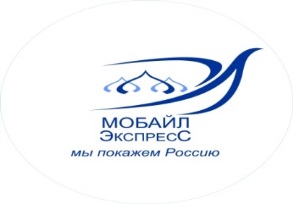 Туристическая компания ООО «Мобайл - Экспресс»e-mail: mobile-travel@yandex.ruтел./факс (495) 363-38-17 +7-926-018-61-13 (WhatsApp, Telegram)